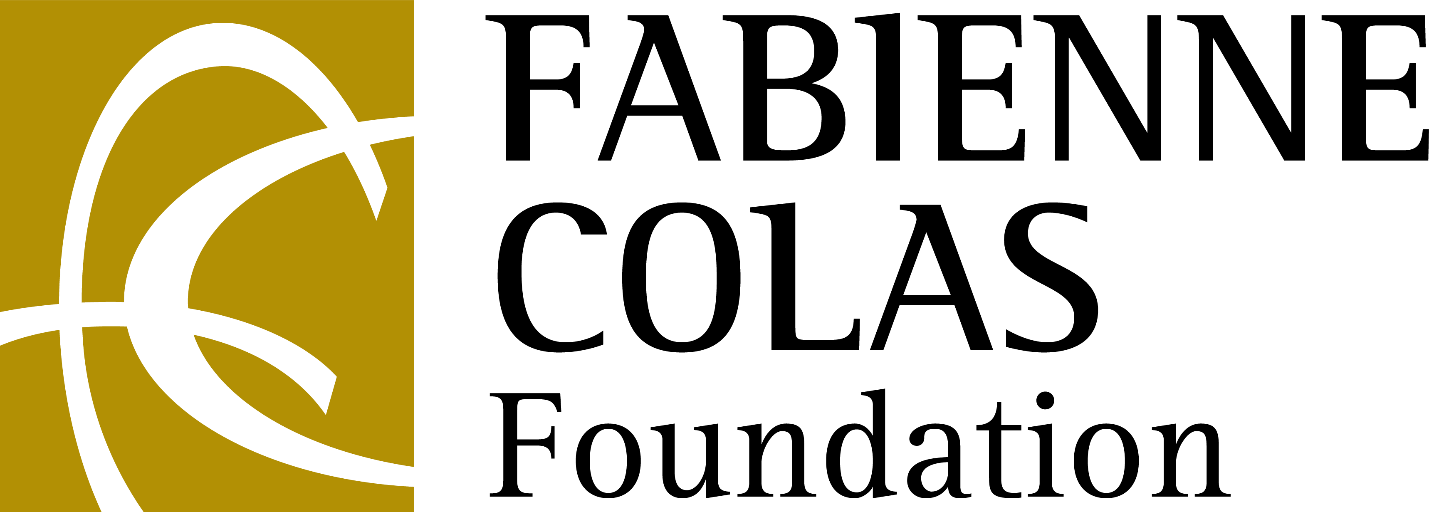 Film festival programmer assistantBRIEF DESCRIPTION OF THE FABIENNE COLAS FOUNDATIONThe Fabienne Colas Foundation (FCF) is a not-for-profit cultural organization dedicated to building bridges and advancing education through the arts, as well as to supporting the creation, production, promotion and dissemination of cinema, the arts and culture in Canada and elsewhere. To fulfill its mission, the Foundation put together 12 festivals and programs to break barriers, celebrate diversity, and foster togetherness, understanding and inclusion. Since FCF’s inception in 2005, its initiatives/festivals have showcased and supported over 5,000 artists and attracted millions of festivalgoers in Canada, the U.S., Haiti, and Brazil. The Foundation mostly promotes Black culture in Montreal, Toronto, Halifax, Ottawa, Calgary, Vancouver, New York City, and Salvador de Bahia (Brazil); and Quebec culture in Port-au-Prince. The Foundation is also the creator of the FCF’s Being Black in Canada program, Canada’s largest incubator dedicated to Black filmmakers.KEY RESPONSIBILITIES OF THE FILM FESTIVAL PROGRAMMER ASSISTANTREQUIRED QUALIFICATIONSDESIRED SKILLSAbility to work in a team environment and with the publicExcellent work organization skillsAbility to manage several files at the same timeGreat autonomy, versatility and good adaptabilityRigour, integrity, diplomacy and good judgmentAbility to work under pressure (good stress management)Attention to detailKnowledge and volunteering of in film festivals is an assetStrong copy-editing skillsHighly creative and motivated with a commitment to excellence in the artsStrong computer skills including Excel, Word, and familiarity with databasesWillingness to learn new software systems.Volunteering in film festivalsPassionate about filmsNon-profit experience is a plusEMPLOYMENT DETAILSWe thank all applicants for their interest. Please note, only those selected for an interview will be contacted.Hours: Full Time- Work remotelyStart immediatelySalary: Start at 20$/hour, depending on experienceThree-month probationary periodResearch, view, pre-select, solicit, negotiate, screen, evaluate and help select filmsInvitation of the special guests and coordination with their teamAssist in putting together panels + moderatorSend festival Laurels and selection letters to filmmakersworking with the logistics department for film material delivery Solicitation, selection and management of juries + awardsRequest all film materials from filmmakers/distributorsAttend team meetingsSchedule Q&A and ensure moderator attendanceEnsure and coordinate filmmakers' attendance at their screenings + Q&AProvide program materials for Website and Festival Brochure (photos; bios; film infos...)Assist in finding panelists or other speakers for workshops, panels, etc Communicating for follow ups with filmmakers, team, distributors etc...Scheduling and booking of film presentations (schedule) / presence of special guestsManagement of FilmFreeWay accounts for CTF Black Film FestivalsDesign of programming tracking charts based on information submitted by the FilmFreeWay team for selected filmsCommunication with the film direction, production and distribution team in order to obtain the necessary material for the festival programming (metadata, video files, images, photos, Q&A...)Registration (data entry) of all films and events in the WordPress back-end of the variousFilm Black festival websitesConstant coordination with the developers to update the different websitesRegistration (data entry, metadata, images...) of all films in the CineSend online viewing platformAny other tasks related to the programming departmentPost-secondary education in film studiesMinimum 1 year of relevant experienceMust be bilingual- French and EnglishExcellent communication skills, both verbal and writtenMaintain a permanent link with all distributors, production companies, directors and artists      agents for festival needsCanadian citizen